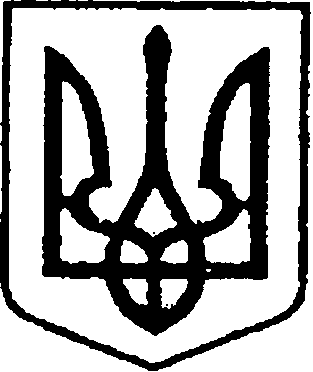 УКРАЇНАЧЕРНІГІВСЬКА ОБЛАСТЬН І Ж И Н С Ь К А  М І С Ь К А  Р А Д Апл. імені Івана Франка, 1, м. Ніжин, 16600, тел. (04631)7-12-59, е-mail: post@nizhynrada.gov.ua сайт: https://nizhynrada.gov.ua     код згідно з ЄДРПОУ 04061783________________№_________На                  №______________від_________Президенту УкраїниВерховному Головнокомандувачу Збройних Сил УкраїниВолодимиру ЗЕЛЕНСЬКОМУ                                                      Звернення Щодо недопущення вилучення з доходів місцевих бюджетів«військового» ПДФОМи, депутати Ніжинської міської ради, поділяємо тривогу голів і депутатів місцевих рад, Асоціації міст України та глибоко обурені ініціативою Кабінету Міністрів України вилучити з доходів місцевих бюджетів податок на доходи фізичних осіб з грошового забезпечення, грошових винагород та інших виплат, одержаних військовослужбовцями, поліцейськими та особами рядового і начальницького складу («військовий» ПДФО) в Державному бюджеті України на 2024 рік (законопроект №10037 від 12.09.2023 р., Проект Закону про внесення змін до розділу VI Бюджетного кодексу України щодо забезпечення підтримки обороноздатності держави та розвитку оборонно-промислового комплексу України). У разі вилучення «військового» ПДФО з місцевих бюджетів, ми можемо стати учасниками знищення унікальної системи взаємодії заради допомоги війську, створеної у 2022 – 2023 роках військовослужбовцями, місцевим самоврядуванням, волонтерами, бізнесом і спонсорами.Це допомога, яка надходить максимально швидко до конкретного підрозділу Об’єднаних сил Збройних сил України, і, головне, – вирішує проблеми армійських та правоохоронних з’єднань поза межами можливостей і компетенції міністерств і відомств. Саме допомога з місцевих бюджетів, яка об’єднується з коштами мешканців громад й бізнесу, рятує життя наших захисників за рахунок швидкості, точковості, мобільності, яких немає на центральному рівні.Звертаємося до Вас, пане Президенте, з проханням втрутитися у ситуацію, не допустити вилучення з доходів місцевих бюджетів «військового» ПДФО та захистити унікальну систему взаємодії, децентралізації військових закупівель заради підтримки Об’єднаних сил Збройних сил України, яка формується з місцевих бюджетів.Прийнято на засіданні  33-ї чергової сесії   Ніжинської міської ради VIII скликання  28.09.2023 рокуЗ повагоюМіський голова							  Олександр КОДОЛА